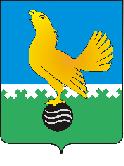 Ханты-Мансийский автономный округ-Юграмуниципальное образованиегородской округ город Пыть-ЯхАДМИНИСТРАЦИЯ ГОРОДАР А С П О Р Я Ж Е Н И ЕОт 30.08.2017									№ 1518-раОб утверждении плана перехода образовательных организаций дополнительного образования  физкультурно – спортивной направленности города Пыть-Яха на реализациюпрограмм спортивной подготовки 	В рамках реализации Федерального закона от 04.12.2007  № 329-ФЗ «О физической культуре и спорте в Российской Федерации», Федерального закона от 29.12. 2012 № 273-ФЗ «Об образовании в Российской Федерации», «Комплекса мер по развитию системы подготовки спортивного резерва в Российской Федерации», утвержденные 06.12.2011, согласно «Плану по преобразованию детско-юношеских спортивных школ и детско-юношеских спортивных школ олимпийского резерва в организации, осуществляющие спортивную подготовку»:1.	Утвердить план перехода организаций дополнительного образования физкультурно-спортивной направленности города Пыть-Яха на реализацию программ спортивной подготовки (далее План) (приложение). 2.	Руководителям муниципальных бюджетных учреждений дополнительного образования: детско-юношеская спортивная школа (А.С. Вагин) и специализированная детско-юношеская спортивная школа олимпийского резерва (С.В. Вагин) обеспечить реализацию мероприятий Плана.3.	Комитету по финансам (В.В. Стефогло) оказать содействие в разработке и расчете нормативных затрат на оказание услуг по спортивной подготовке. 4.	Отделу по физической культуре и спорту администрации города Пыть-Яха (Л.М. Иванов) организовать реализацию мероприятий Плана. 5.	Отделу по наградам, связям с общественными организациями и СМИ управления делами (О.В. Кулиш) опубликовать распоряжение в печатном средстве массовой информации «Официальный вестник».6.	Отделу по информационным ресурсам (А.А. Мерзляков) разместить распоряжение на официальном сайте администрации города в сети Интернет.7. Контроль за выполнением распоряжения возложить на заместителя главы города А.П. Золотых.Глава города  Пыть-Яха		   	                              О.Л. КовалевскийПриложениек распоряжению администрациигорода  Пыть-Яхаот 30.08.2017 № 1518-ра План перехода муниципальных бюджетных учреждений дополнительного образования: детско-юношеской спортивной школы и специализированной детско-юношеской спортивной школы олимпийского резерва города Пыть-Яха на реализацию программ спортивной подготовки№ п/п Мероприятия Основание Сроки исполненияОтветственный исполнитель 12341.Приведение в соответствие нормативной базы требованиям Федерального законаРасширение полномочий муниципальных органов исполнительной власти в части подготовки спортивного резерва (Федеральный закон от 04.12.2007 № 329-ФЗ «О физической культуре и спорте в Российской Федерации» ст.9)Модернизация системы подготовки спортивного резерва: - приказ Минспорта России от 30.10.2015 № 999 «Об утверждении требований к подготовке спортивного резерва для сборных команд Российской Федерации»;- послание Президента, Владимира Владимировича Путина, заседанию Совета по развитию физической культуры и спорта перевести спортивные школы в ведомственное подчинение органов физической культуры и спорта (ноябрь .);- «Комплекс мер по развитию системы подготовки спортивного резерва в Российской Федерации», утвержденный 06.12.2011 г.;- переход с 01.01.2016 г. на нормативно-подушевое финансирование при расчете государственного (муниципального) задания услуги по спортивной подготовке;- план по преобразованию детско-юношеских спортивных школ и детско-юношеских спортивных школ олимпийского резерва в организации, осуществляющие спортивную подготовку (утвержден Минспорта России 11 ноября .)  до января 2018Отдел по физической культуре и спорту (Иванов Л.М.)2.Принятие решения о переходе спортивных школ в систему физической культуры и спортаРасширение полномочий муниципальных органов исполнительной власти в части подготовки спортивного резерва (Федеральный закон от 04.12.2007 № 329-ФЗ «О физической культуре и спорте в Российской Федерации» ст.9)Модернизация системы подготовки спортивного резерва: - приказ Минспорта России от 30.10.2015 № 999 «Об утверждении требований к подготовке спортивного резерва для сборных команд Российской Федерации»;- послание Президента, Владимира Владимировича Путина, заседанию Совета по развитию физической культуры и спорта перевести спортивные школы в ведомственное подчинение органов физической культуры и спорта (ноябрь .);- «Комплекс мер по развитию системы подготовки спортивного резерва в Российской Федерации», утвержденный 06.12.2011 г.;- переход с 01.01.2016 г. на нормативно-подушевое финансирование при расчете государственного (муниципального) задания услуги по спортивной подготовке;- план по преобразованию детско-юношеских спортивных школ и детско-юношеских спортивных школ олимпийского резерва в организации, осуществляющие спортивную подготовку (утвержден Минспорта России 11 ноября .)  Август 2017Глава города3.Распорядительный акт о переходе муниципальных организаций на программы спортивной подготовки с учетом нормативно-подушевого финансирования  Расширение полномочий муниципальных органов исполнительной власти в части подготовки спортивного резерва (Федеральный закон от 04.12.2007 № 329-ФЗ «О физической культуре и спорте в Российской Федерации» ст.9)Модернизация системы подготовки спортивного резерва: - приказ Минспорта России от 30.10.2015 № 999 «Об утверждении требований к подготовке спортивного резерва для сборных команд Российской Федерации»;- послание Президента, Владимира Владимировича Путина, заседанию Совета по развитию физической культуры и спорта перевести спортивные школы в ведомственное подчинение органов физической культуры и спорта (ноябрь .);- «Комплекс мер по развитию системы подготовки спортивного резерва в Российской Федерации», утвержденный 06.12.2011 г.;- переход с 01.01.2016 г. на нормативно-подушевое финансирование при расчете государственного (муниципального) задания услуги по спортивной подготовке;- план по преобразованию детско-юношеских спортивных школ и детско-юношеских спортивных школ олимпийского резерва в организации, осуществляющие спортивную подготовку (утвержден Минспорта России 11 ноября .)  Август 2017Глава города4.Подготовка нормативно-правовых документов, установленных требованиями Федерального закона от 04.12.2007 № 329-ФЗ «О физической культуре и спорте в Российской Федерации» (далее 0 ФЗ № 329)Расширение полномочий муниципальных органов исполнительной власти в части подготовки спортивного резерва (Федеральный закон от 04.12.2007 № 329-ФЗ «О физической культуре и спорте в Российской Федерации» ст.9)Модернизация системы подготовки спортивного резерва: - приказ Минспорта России от 30.10.2015 № 999 «Об утверждении требований к подготовке спортивного резерва для сборных команд Российской Федерации»;- послание Президента, Владимира Владимировича Путина, заседанию Совета по развитию физической культуры и спорта перевести спортивные школы в ведомственное подчинение органов физической культуры и спорта (ноябрь .);- «Комплекс мер по развитию системы подготовки спортивного резерва в Российской Федерации», утвержденный 06.12.2011 г.;- переход с 01.01.2016 г. на нормативно-подушевое финансирование при расчете государственного (муниципального) задания услуги по спортивной подготовке;- план по преобразованию детско-юношеских спортивных школ и детско-юношеских спортивных школ олимпийского резерва в организации, осуществляющие спортивную подготовку (утвержден Минспорта России 11 ноября .)  Август -сентябрь 2017 годаОтдел по физической культуре и спорту (Иванов Л.М.), директор ДЮСШ  (Вагин А.С.), директор СДЮСШОР (Вагин С.В.)5.Разработка и утверждение «Порядка приема лиц в муниципальные физкультурно-спортивные организации, созданные муниципальным образованием город Пыть-Ях и осуществляющие спортивную подготовку.Расширение полномочий муниципальных органов исполнительной власти в части подготовки спортивного резерва (Федеральный закон от 04.12.2007 № 329-ФЗ «О физической культуре и спорте в Российской Федерации» ст.9)Модернизация системы подготовки спортивного резерва: - приказ Минспорта России от 30.10.2015 № 999 «Об утверждении требований к подготовке спортивного резерва для сборных команд Российской Федерации»;- послание Президента, Владимира Владимировича Путина, заседанию Совета по развитию физической культуры и спорта перевести спортивные школы в ведомственное подчинение органов физической культуры и спорта (ноябрь .);- «Комплекс мер по развитию системы подготовки спортивного резерва в Российской Федерации», утвержденный 06.12.2011 г.;- переход с 01.01.2016 г. на нормативно-подушевое финансирование при расчете государственного (муниципального) задания услуги по спортивной подготовке;- план по преобразованию детско-юношеских спортивных школ и детско-юношеских спортивных школ олимпийского резерва в организации, осуществляющие спортивную подготовку (утвержден Минспорта России 11 ноября .)  Август -сентябрь 2017 годаОтдел по физической культуре и спорту (Иванов Л.М.)6.Внесение изменений в учредительные документы организаций:Расширение полномочий муниципальных органов исполнительной власти в части подготовки спортивного резерва (Федеральный закон от 04.12.2007 № 329-ФЗ «О физической культуре и спорте в Российской Федерации» ст.9)Модернизация системы подготовки спортивного резерва: - приказ Минспорта России от 30.10.2015 № 999 «Об утверждении требований к подготовке спортивного резерва для сборных команд Российской Федерации»;- послание Президента, Владимира Владимировича Путина, заседанию Совета по развитию физической культуры и спорта перевести спортивные школы в ведомственное подчинение органов физической культуры и спорта (ноябрь .);- «Комплекс мер по развитию системы подготовки спортивного резерва в Российской Федерации», утвержденный 06.12.2011 г.;- переход с 01.01.2016 г. на нормативно-подушевое финансирование при расчете государственного (муниципального) задания услуги по спортивной подготовке;- план по преобразованию детско-юношеских спортивных школ и детско-юношеских спортивных школ олимпийского резерва в организации, осуществляющие спортивную подготовку (утвержден Минспорта России 11 ноября .)  Сентябрь- ноябрь 2017директор ДЮСШ  (Вагин А.С.), директор СДЮСШОР (Вагин С.В.)7. Введение программ спортивной подготовкиРасширение полномочий муниципальных органов исполнительной власти в части подготовки спортивного резерва (Федеральный закон от 04.12.2007 № 329-ФЗ «О физической культуре и спорте в Российской Федерации» ст.9)Модернизация системы подготовки спортивного резерва: - приказ Минспорта России от 30.10.2015 № 999 «Об утверждении требований к подготовке спортивного резерва для сборных команд Российской Федерации»;- послание Президента, Владимира Владимировича Путина, заседанию Совета по развитию физической культуры и спорта перевести спортивные школы в ведомственное подчинение органов физической культуры и спорта (ноябрь .);- «Комплекс мер по развитию системы подготовки спортивного резерва в Российской Федерации», утвержденный 06.12.2011 г.;- переход с 01.01.2016 г. на нормативно-подушевое финансирование при расчете государственного (муниципального) задания услуги по спортивной подготовке;- план по преобразованию детско-юношеских спортивных школ и детско-юношеских спортивных школ олимпийского резерва в организации, осуществляющие спортивную подготовку (утвержден Минспорта России 11 ноября .)  Сентябрь- ноябрь 2017директор ДЮСШ  (Вагин А.С.), директор СДЮСШОР (Вагин С.В.)8.Подготовка проекта Устава в новой редакции (изменение наименования, содержания деятельности в связи с введением нового вида программ)Расширение полномочий муниципальных органов исполнительной власти в части подготовки спортивного резерва (Федеральный закон от 04.12.2007 № 329-ФЗ «О физической культуре и спорте в Российской Федерации» ст.9)Модернизация системы подготовки спортивного резерва: - приказ Минспорта России от 30.10.2015 № 999 «Об утверждении требований к подготовке спортивного резерва для сборных команд Российской Федерации»;- послание Президента, Владимира Владимировича Путина, заседанию Совета по развитию физической культуры и спорта перевести спортивные школы в ведомственное подчинение органов физической культуры и спорта (ноябрь .);- «Комплекс мер по развитию системы подготовки спортивного резерва в Российской Федерации», утвержденный 06.12.2011 г.;- переход с 01.01.2016 г. на нормативно-подушевое финансирование при расчете государственного (муниципального) задания услуги по спортивной подготовке;- план по преобразованию детско-юношеских спортивных школ и детско-юношеских спортивных школ олимпийского резерва в организации, осуществляющие спортивную подготовку (утвержден Минспорта России 11 ноября .)  Сентябрь-октябрь 2017Отдел по физической культуре и спорту, директора ДЮСШ и СДЮСШОР9.Согласование проектов Уставов с учредителемРасширение полномочий муниципальных органов исполнительной власти в части подготовки спортивного резерва (Федеральный закон от 04.12.2007 № 329-ФЗ «О физической культуре и спорте в Российской Федерации» ст.9)Модернизация системы подготовки спортивного резерва: - приказ Минспорта России от 30.10.2015 № 999 «Об утверждении требований к подготовке спортивного резерва для сборных команд Российской Федерации»;- послание Президента, Владимира Владимировича Путина, заседанию Совета по развитию физической культуры и спорта перевести спортивные школы в ведомственное подчинение органов физической культуры и спорта (ноябрь .);- «Комплекс мер по развитию системы подготовки спортивного резерва в Российской Федерации», утвержденный 06.12.2011 г.;- переход с 01.01.2016 г. на нормативно-подушевое финансирование при расчете государственного (муниципального) задания услуги по спортивной подготовке;- план по преобразованию детско-юношеских спортивных школ и детско-юношеских спортивных школ олимпийского резерва в организации, осуществляющие спортивную подготовку (утвержден Минспорта России 11 ноября .)  Сентябрь-октябрь 2017Отдел по физической культуре и спорту, директора ДЮСШ и СДЮСШОР10.Издание постановления об утверждении изменений в УставРасширение полномочий муниципальных органов исполнительной власти в части подготовки спортивного резерва (Федеральный закон от 04.12.2007 № 329-ФЗ «О физической культуре и спорте в Российской Федерации» ст.9)Модернизация системы подготовки спортивного резерва: - приказ Минспорта России от 30.10.2015 № 999 «Об утверждении требований к подготовке спортивного резерва для сборных команд Российской Федерации»;- послание Президента, Владимира Владимировича Путина, заседанию Совета по развитию физической культуры и спорта перевести спортивные школы в ведомственное подчинение органов физической культуры и спорта (ноябрь .);- «Комплекс мер по развитию системы подготовки спортивного резерва в Российской Федерации», утвержденный 06.12.2011 г.;- переход с 01.01.2016 г. на нормативно-подушевое финансирование при расчете государственного (муниципального) задания услуги по спортивной подготовке;- план по преобразованию детско-юношеских спортивных школ и детско-юношеских спортивных школ олимпийского резерва в организации, осуществляющие спортивную подготовку (утвержден Минспорта России 11 ноября .)  Октябрь 2017 года Отдел по физической культуре и спорту  (Иванов Л.М.)11.Регистрация постановления в налоговом органеРасширение полномочий муниципальных органов исполнительной власти в части подготовки спортивного резерва (Федеральный закон от 04.12.2007 № 329-ФЗ «О физической культуре и спорте в Российской Федерации» ст.9)Модернизация системы подготовки спортивного резерва: - приказ Минспорта России от 30.10.2015 № 999 «Об утверждении требований к подготовке спортивного резерва для сборных команд Российской Федерации»;- послание Президента, Владимира Владимировича Путина, заседанию Совета по развитию физической культуры и спорта перевести спортивные школы в ведомственное подчинение органов физической культуры и спорта (ноябрь .);- «Комплекс мер по развитию системы подготовки спортивного резерва в Российской Федерации», утвержденный 06.12.2011 г.;- переход с 01.01.2016 г. на нормативно-подушевое финансирование при расчете государственного (муниципального) задания услуги по спортивной подготовке;- план по преобразованию детско-юношеских спортивных школ и детско-юношеских спортивных школ олимпийского резерва в организации, осуществляющие спортивную подготовку (утвержден Минспорта России 11 ноября .)  Октябрь 2017 года директор ДЮСШ  (Вагин А.С.), директор СДЮСШОР (Вагин С.В.)12.Разработка и утверждение программ спортивной подготовки на основании федеральных стандартов спортивной подготовки по видам спортаРасширение полномочий муниципальных органов исполнительной власти в части подготовки спортивного резерва (Федеральный закон от 04.12.2007 № 329-ФЗ «О физической культуре и спорте в Российской Федерации» ст.9)Модернизация системы подготовки спортивного резерва: - приказ Минспорта России от 30.10.2015 № 999 «Об утверждении требований к подготовке спортивного резерва для сборных команд Российской Федерации»;- послание Президента, Владимира Владимировича Путина, заседанию Совета по развитию физической культуры и спорта перевести спортивные школы в ведомственное подчинение органов физической культуры и спорта (ноябрь .);- «Комплекс мер по развитию системы подготовки спортивного резерва в Российской Федерации», утвержденный 06.12.2011 г.;- переход с 01.01.2016 г. на нормативно-подушевое финансирование при расчете государственного (муниципального) задания услуги по спортивной подготовке;- план по преобразованию детско-юношеских спортивных школ и детско-юношеских спортивных школ олимпийского резерва в организации, осуществляющие спортивную подготовку (утвержден Минспорта России 11 ноября .)  Октябрь-ноябрь 2017Отдел по физической культуре и спорту (Иванов Л.М.) директор ДЮСШ  (Вагин А.С.), директор СДЮСШОР (Вагин С.В.)13.Проведение тестирования контингента в соответствии с требованиями федеральных стандартов и анализ результатовРасширение полномочий муниципальных органов исполнительной власти в части подготовки спортивного резерва (Федеральный закон от 04.12.2007 № 329-ФЗ «О физической культуре и спорте в Российской Федерации» ст.9)Модернизация системы подготовки спортивного резерва: - приказ Минспорта России от 30.10.2015 № 999 «Об утверждении требований к подготовке спортивного резерва для сборных команд Российской Федерации»;- послание Президента, Владимира Владимировича Путина, заседанию Совета по развитию физической культуры и спорта перевести спортивные школы в ведомственное подчинение органов физической культуры и спорта (ноябрь .);- «Комплекс мер по развитию системы подготовки спортивного резерва в Российской Федерации», утвержденный 06.12.2011 г.;- переход с 01.01.2016 г. на нормативно-подушевое финансирование при расчете государственного (муниципального) задания услуги по спортивной подготовке;- план по преобразованию детско-юношеских спортивных школ и детско-юношеских спортивных школ олимпийского резерва в организации, осуществляющие спортивную подготовку (утвержден Минспорта России 11 ноября .)  Октябрь-ноябрь 2017директор ДЮСШ  (Вагин А.С.), директор СДЮСШОР (Вагин С.В.)14.Разработка планов комплектования с учетом введения программ спортивной подготовкиРасширение полномочий муниципальных органов исполнительной власти в части подготовки спортивного резерва (Федеральный закон от 04.12.2007 № 329-ФЗ «О физической культуре и спорте в Российской Федерации» ст.9)Модернизация системы подготовки спортивного резерва: - приказ Минспорта России от 30.10.2015 № 999 «Об утверждении требований к подготовке спортивного резерва для сборных команд Российской Федерации»;- послание Президента, Владимира Владимировича Путина, заседанию Совета по развитию физической культуры и спорта перевести спортивные школы в ведомственное подчинение органов физической культуры и спорта (ноябрь .);- «Комплекс мер по развитию системы подготовки спортивного резерва в Российской Федерации», утвержденный 06.12.2011 г.;- переход с 01.01.2016 г. на нормативно-подушевое финансирование при расчете государственного (муниципального) задания услуги по спортивной подготовке;- план по преобразованию детско-юношеских спортивных школ и детско-юношеских спортивных школ олимпийского резерва в организации, осуществляющие спортивную подготовку (утвержден Минспорта России 11 ноября .)  сентябрь 2017директор ДЮСШ  (Вагин А.С.), директор СДЮСШОР (Вагин С.В.)15.Согласование планов комплектования в связи с переводом обучающихся на программы спортивной подготовкиРасширение полномочий муниципальных органов исполнительной власти в части подготовки спортивного резерва (Федеральный закон от 04.12.2007 № 329-ФЗ «О физической культуре и спорте в Российской Федерации» ст.9)Модернизация системы подготовки спортивного резерва: - приказ Минспорта России от 30.10.2015 № 999 «Об утверждении требований к подготовке спортивного резерва для сборных команд Российской Федерации»;- послание Президента, Владимира Владимировича Путина, заседанию Совета по развитию физической культуры и спорта перевести спортивные школы в ведомственное подчинение органов физической культуры и спорта (ноябрь .);- «Комплекс мер по развитию системы подготовки спортивного резерва в Российской Федерации», утвержденный 06.12.2011 г.;- переход с 01.01.2016 г. на нормативно-подушевое финансирование при расчете государственного (муниципального) задания услуги по спортивной подготовке;- план по преобразованию детско-юношеских спортивных школ и детско-юношеских спортивных школ олимпийского резерва в организации, осуществляющие спортивную подготовку (утвержден Минспорта России 11 ноября .)  октябрь 2017директор ДЮСШ  (Вагин А.С.), директор СДЮСШОР (Вагин С.В.)16.Уведомление тренерско-преподавательского состава об изменениях в штатном расписании, связанной с введением должности «тренер»Расширение полномочий муниципальных органов исполнительной власти в части подготовки спортивного резерва (Федеральный закон от 04.12.2007 № 329-ФЗ «О физической культуре и спорте в Российской Федерации» ст.9)Модернизация системы подготовки спортивного резерва: - приказ Минспорта России от 30.10.2015 № 999 «Об утверждении требований к подготовке спортивного резерва для сборных команд Российской Федерации»;- послание Президента, Владимира Владимировича Путина, заседанию Совета по развитию физической культуры и спорта перевести спортивные школы в ведомственное подчинение органов физической культуры и спорта (ноябрь .);- «Комплекс мер по развитию системы подготовки спортивного резерва в Российской Федерации», утвержденный 06.12.2011 г.;- переход с 01.01.2016 г. на нормативно-подушевое финансирование при расчете государственного (муниципального) задания услуги по спортивной подготовке;- план по преобразованию детско-юношеских спортивных школ и детско-юношеских спортивных школ олимпийского резерва в организации, осуществляющие спортивную подготовку (утвержден Минспорта России 11 ноября .)  октябрь 2017директор ДЮСШ  (Вагин А.С.), директор СДЮСШОР (Вагин С.В.)17.Переход муниципальных ДЮСШ и СДЮСШОР осуществляющих деятельность в области физической культуры и спорта, в организации нового типа «спортивная школа» (СШ) и «спортивная школа олимпийского резерва» (СШОР)Расширение полномочий муниципальных органов исполнительной власти в части подготовки спортивного резерва (Федеральный закон от 04.12.2007 № 329-ФЗ «О физической культуре и спорте в Российской Федерации» ст.9)Модернизация системы подготовки спортивного резерва: - приказ Минспорта России от 30.10.2015 № 999 «Об утверждении требований к подготовке спортивного резерва для сборных команд Российской Федерации»;- послание Президента, Владимира Владимировича Путина, заседанию Совета по развитию физической культуры и спорта перевести спортивные школы в ведомственное подчинение органов физической культуры и спорта (ноябрь .);- «Комплекс мер по развитию системы подготовки спортивного резерва в Российской Федерации», утвержденный 06.12.2011 г.;- переход с 01.01.2016 г. на нормативно-подушевое финансирование при расчете государственного (муниципального) задания услуги по спортивной подготовке;- план по преобразованию детско-юношеских спортивных школ и детско-юношеских спортивных школ олимпийского резерва в организации, осуществляющие спортивную подготовку (утвержден Минспорта России 11 ноября .)  сентябрь-октябрь 2017Отдел по физической культуре и спорту (Иванов Л.М.) директор ДЮСШ  (Вагин А.С.), директор СДЮСШОР (Вагин С.В.)18.Переименование ДЮСШ в СШ и СДЮСШОР в СШОРРасширение полномочий муниципальных органов исполнительной власти в части подготовки спортивного резерва (Федеральный закон от 04.12.2007 № 329-ФЗ «О физической культуре и спорте в Российской Федерации» ст.9)Модернизация системы подготовки спортивного резерва: - приказ Минспорта России от 30.10.2015 № 999 «Об утверждении требований к подготовке спортивного резерва для сборных команд Российской Федерации»;- послание Президента, Владимира Владимировича Путина, заседанию Совета по развитию физической культуры и спорта перевести спортивные школы в ведомственное подчинение органов физической культуры и спорта (ноябрь .);- «Комплекс мер по развитию системы подготовки спортивного резерва в Российской Федерации», утвержденный 06.12.2011 г.;- переход с 01.01.2016 г. на нормативно-подушевое финансирование при расчете государственного (муниципального) задания услуги по спортивной подготовке;- план по преобразованию детско-юношеских спортивных школ и детско-юношеских спортивных школ олимпийского резерва в организации, осуществляющие спортивную подготовку (утвержден Минспорта России 11 ноября .)  сентябрь-октябрь 2017Отдел по физической культуре и спорту (Иванов Л.М.) директор ДЮСШ  (Вагин А.С.), директор СДЮСШОР (Вагин С.В.)19.Утверждение государственного (муниципального) задания – введение услуги по спортивной подготовкеРасширение полномочий муниципальных органов исполнительной власти в части подготовки спортивного резерва (Федеральный закон от 04.12.2007 № 329-ФЗ «О физической культуре и спорте в Российской Федерации» ст.9)Модернизация системы подготовки спортивного резерва: - приказ Минспорта России от 30.10.2015 № 999 «Об утверждении требований к подготовке спортивного резерва для сборных команд Российской Федерации»;- послание Президента, Владимира Владимировича Путина, заседанию Совета по развитию физической культуры и спорта перевести спортивные школы в ведомственное подчинение органов физической культуры и спорта (ноябрь .);- «Комплекс мер по развитию системы подготовки спортивного резерва в Российской Федерации», утвержденный 06.12.2011 г.;- переход с 01.01.2016 г. на нормативно-подушевое финансирование при расчете государственного (муниципального) задания услуги по спортивной подготовке;- план по преобразованию детско-юношеских спортивных школ и детско-юношеских спортивных школ олимпийского резерва в организации, осуществляющие спортивную подготовку (утвержден Минспорта России 11 ноября .)  сентябрь-октябрь 2017Отдел по физической культуре и спорту (Иванов Л.М.) директор ДЮСШ  (Вагин А.С.), директор СДЮСШОР (Вагин С.В.)20.Проведение анализа штатного расписания, Расширение полномочий муниципальных органов исполнительной власти в части подготовки спортивного резерва (Федеральный закон от 04.12.2007 № 329-ФЗ «О физической культуре и спорте в Российской Федерации» ст.9)Модернизация системы подготовки спортивного резерва: - приказ Минспорта России от 30.10.2015 № 999 «Об утверждении требований к подготовке спортивного резерва для сборных команд Российской Федерации»;- послание Президента, Владимира Владимировича Путина, заседанию Совета по развитию физической культуры и спорта перевести спортивные школы в ведомственное подчинение органов физической культуры и спорта (ноябрь .);- «Комплекс мер по развитию системы подготовки спортивного резерва в Российской Федерации», утвержденный 06.12.2011 г.;- переход с 01.01.2016 г. на нормативно-подушевое финансирование при расчете государственного (муниципального) задания услуги по спортивной подготовке;- план по преобразованию детско-юношеских спортивных школ и детско-юношеских спортивных школ олимпийского резерва в организации, осуществляющие спортивную подготовку (утвержден Минспорта России 11 ноября .)  сентябрь-октябрь 2017Отдел по физической культуре и спорту (Иванов Л.М.) директор ДЮСШ  (Вагин А.С.), директор СДЮСШОР (Вагин С.В.)21.Внесение изменений в организационные структуры учреждений, штатное расписание (в случае необходимости)Расширение полномочий муниципальных органов исполнительной власти в части подготовки спортивного резерва (Федеральный закон от 04.12.2007 № 329-ФЗ «О физической культуре и спорте в Российской Федерации» ст.9)Модернизация системы подготовки спортивного резерва: - приказ Минспорта России от 30.10.2015 № 999 «Об утверждении требований к подготовке спортивного резерва для сборных команд Российской Федерации»;- послание Президента, Владимира Владимировича Путина, заседанию Совета по развитию физической культуры и спорта перевести спортивные школы в ведомственное подчинение органов физической культуры и спорта (ноябрь .);- «Комплекс мер по развитию системы подготовки спортивного резерва в Российской Федерации», утвержденный 06.12.2011 г.;- переход с 01.01.2016 г. на нормативно-подушевое финансирование при расчете государственного (муниципального) задания услуги по спортивной подготовке;- план по преобразованию детско-юношеских спортивных школ и детско-юношеских спортивных школ олимпийского резерва в организации, осуществляющие спортивную подготовку (утвержден Минспорта России 11 ноября .)  сентябрь-октябрь 2017Отдел по физической культуре и спорту (Иванов Л.М.) директор ДЮСШ  (Вагин А.С.), директор СДЮСШОР (Вагин С.В.)22.Разработка нормативных актов о создании и порядке работы аттестационной комиссии для проведения аттестации тренеровНоябрь-декабрь 2017Отдел по физической культуре и спорту (Иванов Л.М.)23.Подготовка методических указаний для учреждений по проведению аттестации тренеров на вторую квалификационную категориюНоябрь-декабрь 2017Отдел по физической культуре и спорту (Иванов Л.М.)24.Разработка Положения об оплате и стимулировании труда работников муниципальных учреждений физической культуры и спорта, подведомственных отделу по физической культуре и спорту администрации города Пыть-ЯхаАвгуст-сентябрь 2017Отдел по физической культуре и спорту (Иванов Л.М.)25.Изменение и разработка локальных актов, связанных с введением программ спортивной подготовкисентябрь-октябрь 2017Отдел по физической культуре и спорту (Иванов Л.М.), комитет по финансам (Стефогло В.В.) директор ДЮСШ  (Вагин А.С.), директор СДЮСШОР (Вагин С.В.)26.Утверждение порядка определения нормативных затрат на оказание услуг в сфере физической культуры и спортаПриказ Министерства спорта РФ от 22 мая . № 550 «Об утверждении Общих требований к определению нормативных затрат на оказание государственных (муниципальных) услуг в сфере физической культуры и спорта, применяемых при расчете объема субсидии на финансовое обеспечение выполнения государственного (муниципального) задания на оказание государственных (муниципальных) услуг (выполнение работ) государственным (муниципальным) учреждением».Приказ Министерства спорта РФ от 22 мая 2015 г. № 550 «Об утверждении Общих требований к определению нормативных затрат на оказание государственных (муниципальных) услуг в сфере физической культуры и спорта, применяемых при расчете объема субсидии на финансовое обеспечение выполнения государственного (муниципального) задания на оказание государственных (муниципальных) услуг (выполнение работ) государственным (муниципальным) учреждением».сентябрь-октябрь 2017Отдел по физической культуре и спорту (Иванов Л.М.), комитет по финансам (Стефогло В.В.) директор ДЮСШ  (Вагин А.С.), директор СДЮСШОР (Вагин С.В.)27.Разработка и утверждение базовых нормативов затрат на оказание услуги по спортивной подготовкеПриказ Министерства спорта РФ от 22 мая . № 550 «Об утверждении Общих требований к определению нормативных затрат на оказание государственных (муниципальных) услуг в сфере физической культуры и спорта, применяемых при расчете объема субсидии на финансовое обеспечение выполнения государственного (муниципального) задания на оказание государственных (муниципальных) услуг (выполнение работ) государственным (муниципальным) учреждением».Приказ Министерства спорта РФ от 22 мая 2015 г. № 550 «Об утверждении Общих требований к определению нормативных затрат на оказание государственных (муниципальных) услуг в сфере физической культуры и спорта, применяемых при расчете объема субсидии на финансовое обеспечение выполнения государственного (муниципального) задания на оказание государственных (муниципальных) услуг (выполнение работ) государственным (муниципальным) учреждением».сентябрь-октябрь 2017Отдел по физической культуре и спорту (Иванов Л.М.), комитет по финансам (Стефогло В.В.) директор ДЮСШ  (Вагин А.С.), директор СДЮСШОР (Вагин С.В.)28.Расчет нормативных затрат на оказание муниципальных услуг из ведомственного перечня услуг в сфере физической культуры и спорта, а также корректирующего коэффициента к базовому нормативу затрат на оказание муниципальной услуги (при необходимости)Приказ Министерства спорта РФ от 22 мая . № 550 «Об утверждении Общих требований к определению нормативных затрат на оказание государственных (муниципальных) услуг в сфере физической культуры и спорта, применяемых при расчете объема субсидии на финансовое обеспечение выполнения государственного (муниципального) задания на оказание государственных (муниципальных) услуг (выполнение работ) государственным (муниципальным) учреждением».Приказ Министерства спорта РФ от 22 мая 2015 г. № 550 «Об утверждении Общих требований к определению нормативных затрат на оказание государственных (муниципальных) услуг в сфере физической культуры и спорта, применяемых при расчете объема субсидии на финансовое обеспечение выполнения государственного (муниципального) задания на оказание государственных (муниципальных) услуг (выполнение работ) государственным (муниципальным) учреждением».сентябрь-октябрь 2017Отдел по физической культуре и спорту (Иванов Л.М.), комитет по финансам (Стефогло В.В.) директор ДЮСШ  (Вагин А.С.), директор СДЮСШОР (Вагин С.В.)29.Подготовка приказа по утверждению базового норматива затрат, корректирующего коэффициента к базовому нормативу затрат на оказание муниципальной услуги, коэффициенты выравнивания.Приказ Министерства спорта РФ от 22 мая . № 550 «Об утверждении Общих требований к определению нормативных затрат на оказание государственных (муниципальных) услуг в сфере физической культуры и спорта, применяемых при расчете объема субсидии на финансовое обеспечение выполнения государственного (муниципального) задания на оказание государственных (муниципальных) услуг (выполнение работ) государственным (муниципальным) учреждением».Приказ Министерства спорта РФ от 22 мая 2015 г. № 550 «Об утверждении Общих требований к определению нормативных затрат на оказание государственных (муниципальных) услуг в сфере физической культуры и спорта, применяемых при расчете объема субсидии на финансовое обеспечение выполнения государственного (муниципального) задания на оказание государственных (муниципальных) услуг (выполнение работ) государственным (муниципальным) учреждением».сентябрь-октябрь 2017Отдел по физической культуре и спорту (Иванов Л.М.)30.Расчет субсидии на выполнение муниципального задания для подведомственных учреждений.Приказ Министерства спорта РФ от 22 мая . № 550 «Об утверждении Общих требований к определению нормативных затрат на оказание государственных (муниципальных) услуг в сфере физической культуры и спорта, применяемых при расчете объема субсидии на финансовое обеспечение выполнения государственного (муниципального) задания на оказание государственных (муниципальных) услуг (выполнение работ) государственным (муниципальным) учреждением».Приказ Министерства спорта РФ от 22 мая 2015 г. № 550 «Об утверждении Общих требований к определению нормативных затрат на оказание государственных (муниципальных) услуг в сфере физической культуры и спорта, применяемых при расчете объема субсидии на финансовое обеспечение выполнения государственного (муниципального) задания на оказание государственных (муниципальных) услуг (выполнение работ) государственным (муниципальным) учреждением».сентябрь-октябрь 2017Отдел по физической культуре и спорту (Иванов Л.М.) директор ДЮСШ  (Вагин А.С.), директор СДЮСШОР (Вагин С.В.)31.Внесение необходимых изменений в муниципальную программу развития физической культуры и спорта, Постановление администрации города от 17.12.2015 № 351-па «Об утверждении муниципальной программы «Развитие физической культуры и спорта в муниципальном образовании городской округ город Пыть-Ях на 2016-2020 годы» (с изм.от 09.03.2016 №42-па;20.06.2016 №143-па; 29.08.2016 № №224-па; 02.11.2016 №276-па; 26.12.2016 №342-па; 11.05.2017 №119-па)Модернизация системы подготовки спортивного резерва: - послание Президента, Владимира Владимировича Путина, заседанию Совета по развитию физической культуры и спорта перевести спортивные школы в ведомственное подчинение органов физической культуры и спорта (ноябрь 2012 г.);- «Комплекс мер по развитию системы подготовки спортивного резерва в Российской Федерации», утвержденный 06.12.2011 г.;- переход с 01.01.2016 г. на нормативно-подушевое финансирование при расчете государственного (муниципального) задания услуги по спортивной подготовке;                                                   - план по преобразованию детско-юношеских спортивных школ и детско-юношеских спортивных школ олимпийского резерва в организации, осуществляющие спортивную подготовку (утвержден Минспорта России 11 ноября 2014 г.)  Октябрь-ноябрь 2017Отдел по физической культуре и спорту (Иванов Л.М.)32.Внесение изменений в муниципальные задания на 2018 год с учетом перехода на программы подготовкиФедеральные стандарты спортивной подготовкиБюджетный кодекс Российской Федерации от 31 июля 1998 г. № 145-ФЗ. Приказ Министерства спорта РФ от 22 мая 2015 г. № 550 «Об утверждении Общих требований к определению нормативных затрат на оказание государственных (муниципальных) услуг в сфере физической культуры и спорта, применяемых при расчете объема субсидии на финансовое обеспечение выполнения государственного (муниципального) задания на оказание государственных (муниципальных) услуг (выполнение работ) государственным (муниципальным) учреждением».Октябрь-ноябрь 2017Отдел по физической культуре и спорту (Иванов Л.М.) директор ДЮСШ  (Вагин А.С.), директор СДЮСШОР (Вагин С.В.)33.Проведение семинаров, рабочих группПо мере необходимостиОтдел по физической культуре и спорту (Иванов Л.М.)34.Начало функционирования учреждений спортивной подготовки1 января 2018директор ДЮСШ  (Вагин А.С.), директор СДЮСШОР (Вагин С.В.)